СОВЕТ ДЕПУТАТОВ МУНИЦИПАЛЬНОГО ОБРАЗОВАНИЯ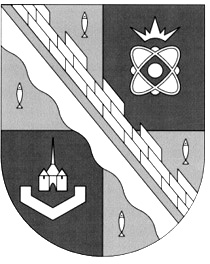 СОСНОВОБОРСКИЙ ГОРОДСКОЙ ОКРУГ ЛЕНИНГРАДСКОЙ ОБЛАСТИ(ЧЕТВЕРТЫЙ СОЗЫВ)Р Е Ш Е Н И Еот 20.04.2022 года № 57=============================================================================С учетом изменений, внесенных:- решением совета депутатов от 20 июня 2022 года № 79;- решением совета депутатов от 26.04.2023 года № 78=============================================================================В соответствии с частью 2 статьи 27 Устава муниципального образования Сосновоборский городской округ Ленинградской области, пунктом 16.1 «Положения о порядке управления и распоряжения муниципальной собственностью муниципального образования Сосновоборский городской округ», утвержденным решением Собрания представителей от 18.09.2001 № 96 (с изменениями), пунктом 9 «Порядка определения размера арендной платы при аренде объектов муниципального нежилого фонда и движимого муниципального имущества», утвержденного решением совета депутатов Сосновоборского городского округа от 27.02.2006 № 30 (с изменениями), пунктом 4.1 «Порядка определения размера платы за право размещения нестационарных торговых объектов на территории муниципального образования Сосновоборский городской округ Ленинградской области», утвержденного решением совета депутатов Сосновоборского городского округа от 28.12.2016 № 190 (с изменениями), в целях поддержки бизнеса в целом и отдельных отраслей в связи со сложившимися геополитическими обстоятельствами, совет депутатов Сосновоборского городского округаР Е Ш И Л:Установить на 2 квартал 2022 года льготу по арендной плате по договорам аренды нежилых помещений, находящихся в собственности Сосновоборского городского округа, в размере 30% от установленного размера по договору арендаторам, осуществляющим деятельность в отраслях экономики согласно Перечню ОКВЭД, указанных в приложении № 1 к настоящему решению.Установить на 2 квартал 2022 года льготу по плате за право размещения нестационарных торговых объектов (НТО) в размере 30% от установленной договором для торговых объектов, осуществляющих деятельность в отраслях экономики согласно ОКВЭД, указанных в приложении № 2 к настоящему решению.Определить, что льготы, указанные в пунктах 1 и 2 настоящего решения, предоставляются при соблюдении следующих условий:Договоры аренды недвижимого имущества, договоры на размещение НТО заключены до 24 февраля 2022 года;Разрешенное и фактическое использование помещения и НТО, предусмотренное договором, соответствует ОКВЭД контрагента по договору;Предоставление льготы оформляется дополнительным соглашением к договору на основании обращения контрагента по договору.Установить с 1 апреля 2022 года по 31 декабря 2023 года мораторий на начисление пени за несвоевременное внесение арендных платежей по договорам аренды муниципального имущества (в том числе земельных участков) и по договорам на право размещения НТО.Сосновоборским муниципальным унитарным предприятиям и муниципальным учреждениям, заключившим договоры аренды с хозяйствующими субъектами в отношении закрепленного за ними муниципального имущества, руководствоваться настоящим решением при ведении расчетов с арендаторами.Рекомендовать арендаторам, в установленном порядке заключившим договоры субаренды муниципального имущества, руководствоваться настоящим решением при ведении расчетов с субарендаторами.3. Настоящее решение вступает в силу со дня официального опубликования и распространяет свое действие на отношения, возникшие с 01.01.2022.4. Официально опубликовать настоящее решение в городской газете «Маяк».Председатель совета депутатов                                                         И.А.БабичСосновоборского городского округаГлава Сосновоборского городского округа							          М.В.ВоронковПриложение № 1к решению совета депутатовот 20 апреля 2022 года № 57Перечень ОКВЭД, по которым арендаторам нежилых помещений,находящихся в собственности Сосновоборского городского округа,предоставляется льгота по арендной платеПриложение № 2к решению совета депутатовот 20 апреля 2022 года № 57Перечень ОКВЭД, по которым предоставляется льгота по платеза право размещения нестационарных торговых объектов«О принятии антикризисных мер на территории Сосновоборского городского округа»№п/пКод ОКВЭД и наименование вида экономической деятельности113.92 Производство готовых текстильных изделий, кроме одежды214.12. Производство спецодежды314.13. Производство прочей верхней одежды413.99. Производство прочих текстильных изделий, не включенных в другие группировки514.11. Производство одежды из кожи614.13. Производство прочей верхней одежды733.12. Ремонт машин и оборудования 833.14. Ремонт электрического оборудования946.46. Торговля оптовая фармацевтической продукцией1052.21.24. Деятельность стоянок для транспортных средств1152.22. Деятельность вспомогательная, связанная с водным транспортом1255.10. Деятельность гостиниц и прочих мест для временного проживания1355.90. Деятельность по предоставлению прочих мест для временного проживания1456.10. Деятельность ресторанов и услуги по доставке продуктов питания1558. Деятельность издательская1658.13. Издание газет1760.10. Деятельность в области радиовещания1860.20. Деятельность в области телевизионного вещания1961.10. Деятельность в области связи на базе проводных технологий2063.1. Деятельность по обработке данных, предоставление услуг по размещению информации, деятельность порталов в информационно-коммуникационной сети Интернет2168.32. Управление недвижимым имуществом за вознаграждение или на договорной основе2268.32.3. Деятельность по технической инвентаризации недвижимого имущества2368.32.2 Управление эксплуатацией нежилого фонда за вознаграждение или на договорной основе2475.00. Деятельность ветеринарная2579.11. Деятельность туристических агентств2681.21.1. Деятельность по уборке квартир и частных домов2781.30. Деятельность по благоустройству ландшафта2885.41. Образование дополнительное детей и взрослых2985.41.9. Образование дополнительное детей и взрослых прочее, не включенное в другие группировки3086.90. Деятельность в области медицины прочая3190. Деятельность творческая3293.12. Деятельность спортивных клубов3394.11. Деятельность коммерческих и предпринимательских членских
организаций3495.11. Ремонт компьютеров и периферийного компьютерного оборудования3595.21. Ремонт электронной бытовой техники3695.22.1. Ремонт бытовой техники3795.23. Ремонт обуви и прочих изделий из кожи3895.25. Ремонт часов и ювелирных изделий3995.29. Ремонт прочих предметов личного потребления и бытовых товаров4096.02. Предоставление услуг парикмахерскими и салонами красоты4196.04. Деятельность физкультурно-оздоровительная№п/пКод ОКВЭД и наименование вида экономической деятельности147.62.1. Торговля розничная газетами и журналами в специализированных магазинах247.76.1. Торговля розничная цветами и другими растениями, семенами и удобрениями в специализированных магазинах347.21. Торговля розничная фруктами и овощами в специализированных магазинах